Catching the Perfect SAR Waves: “Radar” System Calibration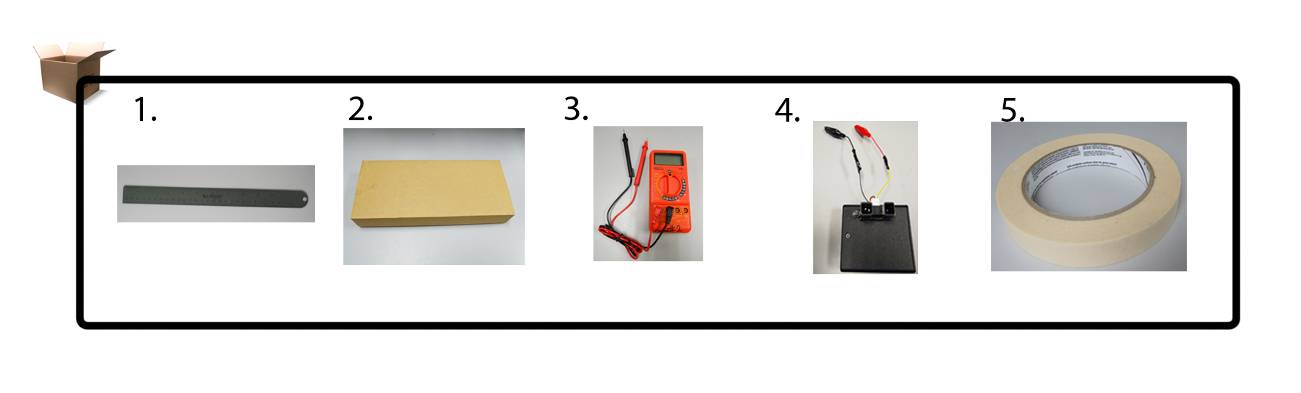 Note: The GP2Y0A02YK0F infrared takes a continuous distance reading and returns a corresponding analog voltage with a range 20 cm to 150 cm.Measuring Tape SetupChoose a relatively flat surface.Place 170 cm of masking tape on the surface.Using a ruler and marker, label 10 cm apart starting at 20 cm and ending at 150.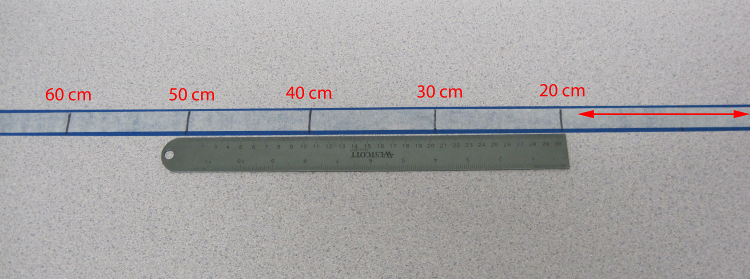 Sensor and Multimeter SetupPlace the front of the sensor’s light emitter/detector at 20 cm.Connect a multimeter to read analog voltages (set at 20 V).Turn on your “radar” system unit and record voltage and distance using the      Mathematical Model handout.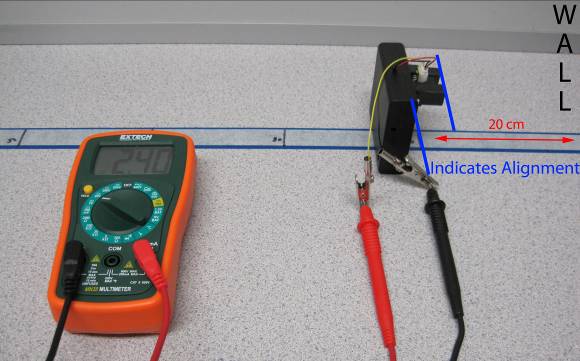 Sensor RelocationShift the front of the sensor’s light emitter/detector to 30 cm.Record voltage and distance.Keep shifting sensor back 10 cm and record voltage and distance until it reaches 150 cm.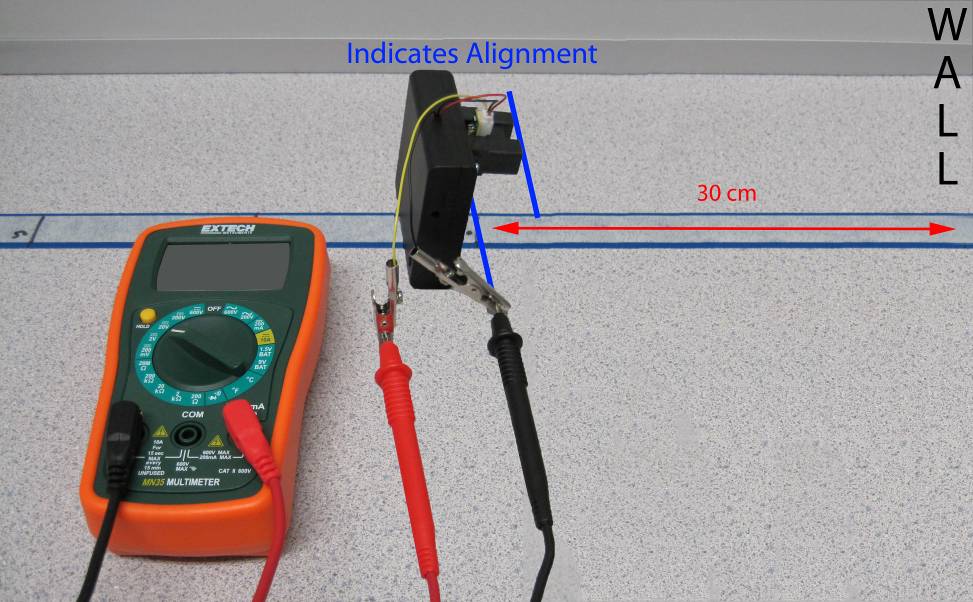 Alternative Calibration using Box and Measuring Tape Placement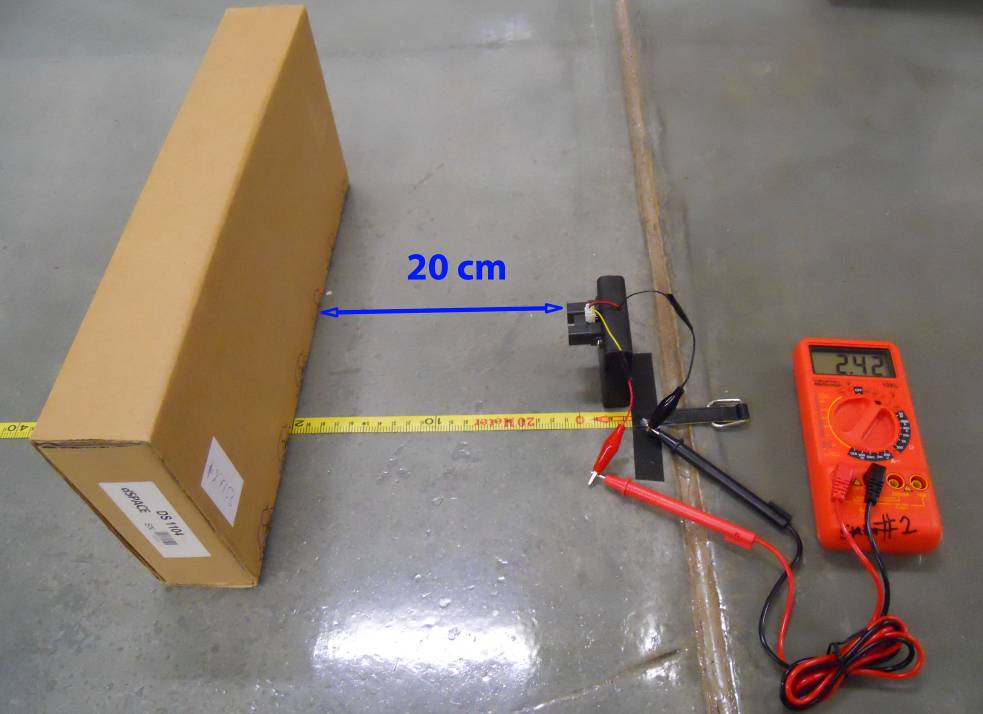 1.  Standard Ruler2.  Small Box or Indoor wall3.  Multimeter4.  Sharp® GP2Y0A02YK0F Sensor5.  Masking Tape